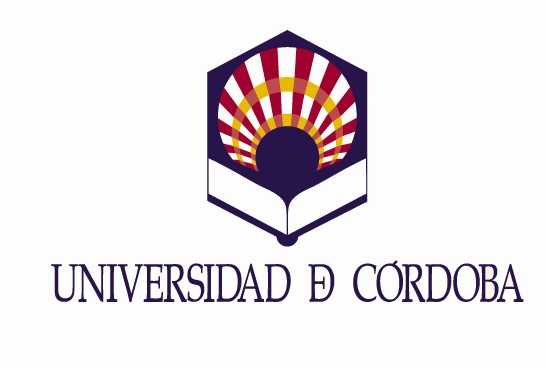 ELECCIONES A ________________________________ACTA DE CONSTITUCIÓN DE LA MESA ELECTORAL	En la ciudad de Córdoba, siendo las _____ horas del día __ de _______ de 2018, se constituye la Mesa Electoral para la elección de los representantes __________________, con los siguientes miembros:Presidente/a: ____________________________________________________________Secretario/a: ____________________________________________________________Vocal: _________________________________________________________________Vocal: _________________________________________________________________Vocal: _________________________________________________________________	De haber incidencias, se relacionarán al dorso y se firmará al final de las mismas.Córdoba, __ de _________ de _______	De lo que como Secretario/a doy fe.Fdo.: _________________________________PRESIDENTE/AFdo.: ____________________________________PRESIDENTE/AFdo.: ____________________________________SECRETARIO/AFdo.: ___________________________VOCALFdo.: ____________________________VOCALFdo.: _____________________________VOCALFdo.: _____________________________